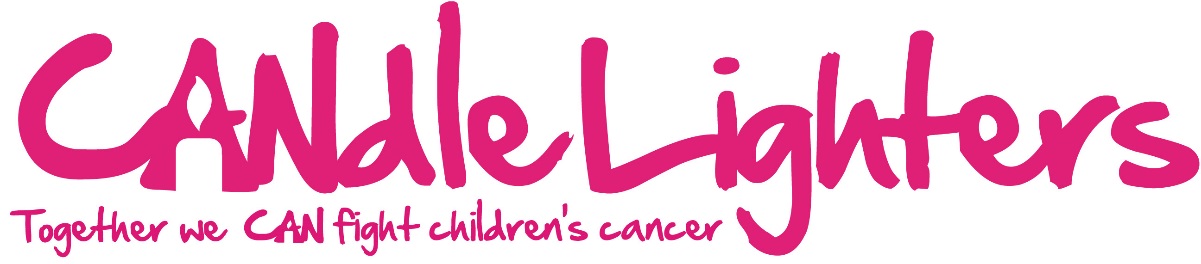 Skydiving Registration FormSKYDIVING TERMS – By taking part in a skydive in aid of Candlelighters you are bound by the following terms and agree:To aim to meet the minimum fundraising target set by the charity which must be submitted 5 days before your jump at the latest, otherwise you will cover the remaining amount yourself and/or pull out of the event and refund all monies to the sponsors. To make every effort to exceed the minimum targetTo send on any additional funds raised directly to Candlelighters within 3 months of your skydive. Failure to do so is considered theft.To make clear to sponsors if you are not paying for the skydive yourself and that the cost will be covered with their donations.That your contact details will be shared between the charity and the skydiving centre. They will not be passed on by us to any other third party for any reason.Skydiving is an adventure sport and participation involves a risk of injury or death and you voluntarily accept all the risks inherent That the organiser/ charities will not accept any liability or responsibility for you taking part in a skydiveSkydive Hibaldstow have the right to postpone your skydive due to poor weather Candlelighters, Children’s Oncology Day Unit, C Floor Clarendon Wing, Leeds General Infirmary, Great George St,  LS1 3EXEmail: info@candlelighters.org.uk  Tel: 0113 247 0372FULL NAMEADDRESSADDRESSPOSTCODEPOSTCODEPOSTCODEEMAILPHONEDATE OF BIRTHAge on date of jump Age on date of jump Age on date of jump HeightWeight (max 16st)Medical conditionsMedical conditionsYes / NoRecent or recurring injury or on medicationRecent or recurring injury or on medicationYes / NoPlease tick here if you would like to jump with the Candlelighters team on Sunday 29th March 2015 (last entries on Friday 30th January 2015) or alternatively enter your chosen date and an optional alternative below. Please tick here if you would like to jump with the Candlelighters team on Sunday 29th March 2015 (last entries on Friday 30th January 2015) or alternatively enter your chosen date and an optional alternative below. Please tick here if you would like to jump with the Candlelighters team on Sunday 29th March 2015 (last entries on Friday 30th January 2015) or alternatively enter your chosen date and an optional alternative below. Please tick here if you would like to jump with the Candlelighters team on Sunday 29th March 2015 (last entries on Friday 30th January 2015) or alternatively enter your chosen date and an optional alternative below. Please tick here if you would like to jump with the Candlelighters team on Sunday 29th March 2015 (last entries on Friday 30th January 2015) or alternatively enter your chosen date and an optional alternative below. Please tick here if you would like to jump with the Candlelighters team on Sunday 29th March 2015 (last entries on Friday 30th January 2015) or alternatively enter your chosen date and an optional alternative below. Please tick here if you would like to jump with the Candlelighters team on Sunday 29th March 2015 (last entries on Friday 30th January 2015) or alternatively enter your chosen date and an optional alternative below. Please tick here if you would like to jump with the Candlelighters team on Sunday 29th March 2015 (last entries on Friday 30th January 2015) or alternatively enter your chosen date and an optional alternative below. Please tick here if you would like to jump with the Candlelighters team on Sunday 29th March 2015 (last entries on Friday 30th January 2015) or alternatively enter your chosen date and an optional alternative below. Preferred jump dateAlternativeAlternative